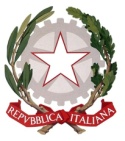 ISTITUTO COMPRENSIVO TORANO CASTELLO- SAN MARTINO DI FINITA – CERZETO PLESSO _____________________________________________CLASSE / PLURICLASSE  1^    2^    3^    4^      5^       SEZ. ___VERBALE  SCRUTINIO FINALE SCUOLA PRIMARIA
A.S. 2020-2021Previa convocazione prot. n. 2187 del 25/05/2021 In Piattaforma Microsoft Office 365 Education A1 individuata e utilizzata dai componenti il consiglio della classe per le attività didattiche a distanza.Il giorno _  del mese di Giugno nell'anno 2021, alle ore XX:XX  si è riunito in modalità on-line il Consiglio della classe 5 ^  sez. __  per procedere alle operazioni di Scrutinio Finale, come da O.d.G.:verifica finale dell’andamento disciplinare;verifica finale della programmazione e dell’andamento didattico, con particolare riferimento al Curricolo Verticale integrato dall’insegnamento di Educazione Civica;monitoraggio delle frequenze;operazioni di scrutinio;predisposizione adempimenti fine anno scolastico.	Presiede la dirigente scolastica prof.ssa Maria Pia D’Andrea e verbalizza la coordinatrice prof.ssa _____________________________ che accetta e si impegna a verificare costantemente la presenza dei componenti il Consiglio in ambiente digitale sulla piattaforma individuata per la riunione dell’organo collegiale.	Preliminarmente si fa presente che:- l’invito alla piattaforma utilizzata è stato predisposto nei team dei consigli di classe ed è stato regalmente notificato a tutti i docenti attraverso pubblicazione ed inoltro via e-mail istituzionale delle circolari di convocazione  sopra richiamate e risulta essere consegnato a tutti, considerato che nessuno ha presentato reclamo relativamente alla non ricezione dello stesso;- il link inoltrato ai docenti è costituito dall’invito alla partecipazione attivato nel team del consiglio di classe di appartenenza dal docente coordinatore, secondo una procedura già sperimentata dalla scuola nel corso dei consigli di classe on-line condotti nel mese di maggio. 	Da una verifica dei partecipanti alla video conferenza da apposita barra dei presenti in ambiente virtuale risultano presenti alle operazioni di scrutinio:Risultano assenti giustificati i seguenti docenti, che sono sostituiti da docenti della stessa classe di concorso come contestualmente indicato:	DOCENTI ASSENTI	DOCENTI SOSTITUTI	.............................................................................	.............................................................................	.............................................................................	.............................................................................	.............................................................................	..........................................................................................................................................................	.............................................................................Constatata: la presenza del numero legale dei partecipanti; la regolarità della convocazione in modalità telematica in deroga alla normativa che regolamenta l’organizzazione delle attività collegiali, al Regolamento di Istituto, al Regolamento degli Organi Collegiali di Istituto e al CCNL in vigore, in relazione all’emergenza Covid-19;la disponibilità di strumenti telematici idonei a consentire la comunicazione in tempo reale a due vie e il collegamento simultaneo fra tutti i partecipanti;il presidente richiama le norme in vigore sullo scrutinio ed in particolare sui criteri deliberati dal Collegio dei Docenti, dichiarando aperta la seduta.	Dopo ampia discussione sull'andamento didattico - disciplinare della classe e la verifica dei percorsi formativi realizzati rispetto a quelli programmati, il presidente e i docenti concordano nell’affermare che:per quanto attiene il comportamento (inserire in sintesi quanto relativo al comportamento)In relazione all’andamento didattico ed alla verifica della programmazione (inserire in sintesi quanto relativo all’andamento didattico e alla programmazione)	Di seguito il docente coordinatore di classe procede all’analisi delle assenze. L’esito del monitoraggio evidenzia che la frequenza delle attività didattiche a distanza e in presenza può considerarsi regolare per tutte le alunne e per tutti gli alunni (eventuale integrazione) ad eccezione dei seguenti casi:Analizzate le singole situazioni e considerato che il Regolamento di istituto riferito al triennio 2019/2022 prevede le seguenti motivate situazioni di ammissione deroga, purché validamente documentate in tempo utile e sempre che le assenze non abbiano eroso la possibilità di acquisizione di elementi di valutazione:gravi motivi di salute (documentate con c.m.);terapie e/o cure programmate (documentate con c.m.);partecipazione ad attività sportive e agonistiche organizzate da federazioni riconosciute dal CONI (attestato della federazione);adesione a confessioni religiose per le quali esistono specifiche intese che riconoscano il sabato come giorno di riposo (attestazione genitori).assenze di alunni BES riconducibili alla documentata situazione di disabilità e/o disagio, particolarmente quando precedenti ripetizioni di uno o più anni scolastici abbiano comportato il raggiungimento del sedicesimo anno di età nel corso della terza classe, conclusiva del primo ciclo (PEI/ PDP e documentazione fascicolo personale);assenze non imputabili all’alunno, dovute a inserimento scolastico tardivo o certificazione BES intervenuta nel corso dell’anno scolastico, laddove il consiglio di classe valuti positivamente l’ammissione alla classe successiva in considerazione dell’età e delle potenzialità di recupero evidenziate dall’alunno (PEI/ PDP e documentazione fascicolo personale);il Consiglio di classe decide all’unanimità e in deroga l’ammissione per gli alunni e le alunne che hanno superato 51 giorni di assenza, nei seguenti casi:	Terminato l'esame delle singole situazioni, il Consiglio di classe procede con lo svolgimento delle operazioni di scrutinio condotte mediante il registro elettronico, ratificando la valutazione dei livelli di apprendimento per gli obiettivi formativi associati alle discipline, con apposizione di sintetico giudizio per disciplina che evidenzia il livello di apprendimento prevalente. Sulla base dei giudizi ampiamente motivati, emerge quanto di seguito riportato in relazione all’ammissione degli alunni.	I seguenti alunni risultano ammessi per aver conseguito esito Positivo allo Scrutinio Finale:Tra gli alunni ammessi si evidenziano coloro che hanno conseguito un livello di iniziale acquisizione con residue lacune da colmare mediante attività integrative nel periodo estivo, in relazione alle competenze di base evidenziate a margine:	Il docente coordinatore di classe comunicherà ai genitori delle alunne e degli alunni sopra indicati l’esigenza di seguire le attività integrative proposte dalla scuola grazie al Piano scuola estate 2021 nei mesi di giugno e settembre, ovvero, di provvedere a proprio carico al recupero delle competenze come da scheda di segnalazione allegata al documento di valutazione.	I seguenti alunni risultano non ammessi, ai sensi dell’art. 3 comma 7, dell'O.M. 16 maggio 2020, n.11 per aver conseguito esito Negativo allo Scrutinio Finale (riportare l’elenco nominativo di tutti gli alunni ammessi, ovvero, la locuzione “nessun alunno non ammesso”):	Si precede di seguito, alla valutazione del giudizio di comportamento in funzione delle rubriche di valutazione adottate dal Collegio dei Docenti ed allegate al PTOF 2019/2022.Terminate le operazioni di valutazione dell’anno scolastico 2020/2021, il Consiglio di Classe procede alla redazione delle schede di valutazione delle Competenze ai sensi del D.M. n. 742 del 03/10/2017 per gli alunni delle classi quinte e degli adempimenti finali (schede consiglio attività integrative periodo estivo).Letto, approvato e sottoscritto il presente verbale la riunione in videoconferenza termina alle ore _ _ : _ _ Il presente verbale viene pubblicato sulla bacheca dei docenti, per la richiesta di presa visione.Tutti i componenti del Consiglio di Classe, partecipanti alla seduta, sono stati informati che la presa visione genera in piattaforma una “Tabella firme” che, munita di firma digitale del Dirigente Scolastico, sarà registrata nel sistema di gestione documentale e successivamente inviata al sistema di conservazione in uno al verbale.Il tutto, nel pieno rispetto delle disposizioni del Codice dell’Amministrazione Digitale (D.Lgs. 82/2005) in tema di documenti amministrativi informatici.Torano Castello, _ _ /06/2021DIRIGENTE SCOLASTICADott.ssa Maria Pia D’Andrea(Documento firmato digitalmente ai sensi del Codice dell'Amministrazione Digitale e normativa connessa) Cognome e NomeCognome e NomeDisciplinaCognome e NomeCognome e NomeDisciplina172839410511612Quadro sinottico alunne/i che hanno superato 51 giorni di assenza.Quadro sinottico alunne/i che hanno superato 51 giorni di assenza.Quadro sinottico alunne/i che hanno superato 51 giorni di assenza.Cognome e Nome dell’alunnoCognome e Nome dell’alunnoGiorni assenza123Quadro sinottico alunne/i ammessi in deroga al milite massimo di assenzeQuadro sinottico alunne/i ammessi in deroga al milite massimo di assenzeQuadro sinottico alunne/i ammessi in deroga al milite massimo di assenzeCognome e Nome dell’alunnoCognome e Nome dell’alunnoMotivazione della deroga123AlunnoAlunnoAlunnoCompetenze di base da colmareCompetenze di base da colmareCompetenze di base da colmareItalianoMatematica e scienzeLingua ingleseItalianoMatematica e scienzeLingua ingleseItalianoMatematica e scienzeLingua ingleseItalianoMatematica e scienzeLingua ingleseItalianoMatematica e scienzeLingua ingleseItalianoMatematica e scienzeLingua ingleseAlunnoGiudizio di ComportamentoAlunnoGiudizio di Comportamento